Анотація навчального курсуМета курсу (набуті компетентності)Унаслідок вивчення даного навчального курсу здобувач вищої освіти набуде наступних компетентностей:Здатність до усвідомлення функцій конфліктів у суспільстві, ролі соціальних та політичних конфліктів у соціумі, розуміння їхньої детермінації, умов виникнення та механізмів зв’язування, виокремлення їхньої позитивної функції. Здатність до комунікативної безконфліктної взаємодії, вміння досягати взаємопорозуміння та доброзичливого ставлення до опонентів, толерантного ставлення до відмінної від власної точки зору, досягати порозуміння з опонентами.Здатність описати, класифікувати та змоделювати широке коло соціальних і політичних об’єктів, процесів та умов, що ґрунтуються на глибокому знанні та розумінні гуманітарних теорій та практик, а також базових знаннях суміжних наук.Здатність генерувати нові ідеї (креативність). Структура курсуРекомендована література:1. Винославська О. В. Людські стосунки : навч. посібник. М-во освіти і науки України, Нац. техн. ун-т України "Київ. політехн. ін-т". К. : Центр навч. літ., 2006. 142 с.2. Гарькавець С. О., Волченко Л. П. Конфлікти в освітньому середовищі: діагностика та практика вирішення: навчально-методичний посібник. Харків: Друкарня Мадрид, 2020. 91 с. 3. Гарькавець С. О. Соціальні конфлікти: словник-довідник. Сєвєродонецьк: Вид-во СНУ ім. В. Даля, 2020. 120 с. 4. Джелалі В. О., Джелалі О. В. Психологія вирішення конфліктів : навч. посібник. К.; Харків : Р.И.Ф., 2006. 318 с.5. Конфлікти у суспільній діяльності / Г. В, Ложкін, С. В. Сьомін, Т. В. Петровська, О. О. Кисельова. К. : Знание, 1997.6. Ложкин Г. В., Пов’якель Г. В. Практическая психология конфликта. К. : Знание, 2000. 7. Практика медіації: словник-довідник / уклад. С. О. Гарькавець, Л. П. Волченко. Лисичанськ: ТОВ «ФОКСПРИНТ», 2019. 128 с. Методичне забезпеченняМетодичні вказівки до практичних занять з дисципліни «Соціальні та політичні конфлікти» (для студентів, які навчаються за спеціальністю «Психологія») / Уклад. С. О. Гарькавець. Сєвєродонецьк : вид-во СНУ ім. В. Даля, 2021. 17 с. Сайт системи дистанційного навчання СНУ ім. В. Даля – http://moodlesti.snu.edu.ua/ Оцінювання курсуЗа повністю виконані завдання здобувач може отримати визначену кількість балів:Шкала оцінювання студентівПолітика курсуСилабус курсуСилабус курсу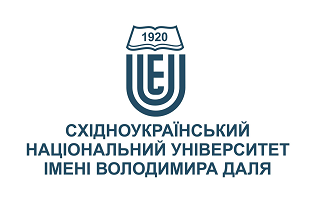 СОЦІАЛЬНІ ТА ПОЛІТИЧНІ КОНФЛІКТИ обв’язкова СОЦІАЛЬНІ ТА ПОЛІТИЧНІ КОНФЛІКТИ обв’язкова Ступінь вищої освіти:магістрмагістрСпеціальність: 053 Психологія053 ПсихологіяРік підготовки:11Семестр викладання:1 ий (осінній)1 ий (осінній)Кількість кредитів ЄКТС:3,53,5Мова(-и) викладання:українськаукраїнськаВид семестрового контролюіспитіспитАвтор курсу та лектор:Автор курсу та лектор:Автор курсу та лектор:Автор курсу та лектор:Автор курсу та лектор:д.психол.н., проф., Гарькавець Сергій лексійовичд.психол.н., проф., Гарькавець Сергій лексійовичд.психол.н., проф., Гарькавець Сергій лексійовичд.психол.н., проф., Гарькавець Сергій лексійовичд.психол.н., проф., Гарькавець Сергій лексійовичд.психол.н., проф., Гарькавець Сергій лексійовичд.психол.н., проф., Гарькавець Сергій лексійовичд.психол.н., проф., Гарькавець Сергій лексійовичвчений ступінь, вчене звання, прізвище, ім’я та по-батьковівчений ступінь, вчене звання, прізвище, ім’я та по-батьковівчений ступінь, вчене звання, прізвище, ім’я та по-батьковівчений ступінь, вчене звання, прізвище, ім’я та по-батьковівчений ступінь, вчене звання, прізвище, ім’я та по-батьковівчений ступінь, вчене звання, прізвище, ім’я та по-батьковівчений ступінь, вчене звання, прізвище, ім’я та по-батьковівчений ступінь, вчене звання, прізвище, ім’я та по-батьковіПрофесор кафедри психології та соціології Професор кафедри психології та соціології Професор кафедри психології та соціології Професор кафедри психології та соціології Професор кафедри психології та соціології Професор кафедри психології та соціології Професор кафедри психології та соціології Професор кафедри психології та соціології посадапосадапосадапосадапосадапосадапосадапосадаsharkavets@gmail.com +38-050-366-57-99Вайбер за номеромВайбер за номеромзгідно з графіком консультаційелектронна адресателефонмесенджермесенджерконсультаціїВикладач практичних занять:*Викладач практичних занять:*Викладач практичних занять:*Викладач практичних занять:*Викладач практичних занять:*вчений ступінь, вчене звання, прізвище, ім’я та по-батьковівчений ступінь, вчене звання, прізвище, ім’я та по-батьковівчений ступінь, вчене звання, прізвище, ім’я та по-батьковівчений ступінь, вчене звання, прізвище, ім’я та по-батьковівчений ступінь, вчене звання, прізвище, ім’я та по-батьковівчений ступінь, вчене звання, прізвище, ім’я та по-батьковівчений ступінь, вчене звання, прізвище, ім’я та по-батьковівчений ступінь, вчене звання, прізвище, ім’я та по-батьковіпосадапосадапосадапосадапосадапосадапосадапосадаелектронна адресателефонмесенджермесенджерконсультаціїЦілі вивчення курсу:Наведені в курсі матеріали спрямовані на формування у студентів знань і навичок з сфери конфліктології, психології та соціології конфлікту, що спроможні забезпечити необхідний рівень підготовки для професіональної превенції, подолання та конструктивного розв’язання соціальних і політичних конфліктів. У курсі вивчаються особливості виникнення, протікання, стадії проходження соціальних і політичних конфліктів та їхнє ефективне вирішення. Курс може бути корисним студентам за спеціальностями «Політологія», «Педагогіка», «Право», а також майбутнім економістам і менеджерам, що планують працевлаштування в установах та організаціях, діяльність яких пов’язана с гуманітарною сферою. Результати навчання:Знати: теоретико-методологічні та практичні аспекти вивчення та дослідження соціальних конфліктів; соціально-психологічний зміст соціальних конфліктів, причини, механізми та умови, які їх породжують; соціально-психологічні особливості розв’язання та протікання політичних конфліктів; типологію соціальних конфліктів. Вміти: відрізняти різні типи соціальних конфліктів, розуміти їх особливості та причини, які їх породжують; класифікувати типи соціальних конфліктів; робити висновки щодо детермінації та мотивації соціальних і політичних конфліктів; розуміти психологічні особливості суб’єктів політики, які приймають участь у конфліктній взаємодії; використовувати психологічні знання при консультації суб’єктів конфліктної взаємодії; проводити соціально-психологічну роботу з профілактики та розв’язання політичних конфліктів. Передумови до початку вивчення:Базові знання та наукові уявлення з курсів «Соціальна психологія», «Політична психологія», «Психологія спілкування», а також практики проведення медіації та примирення суб’єктів конфліктної взаємодії. №ТемаГодини (Л/ЛБ/ПЗ)Стислий змістІнструменти і завданняТипологія соціальних конфліктів.2/0/2Поняття соціального конфлікту. Причини виникнення та розвиток соціальних конфліктівУчасть в обговоренніТестиСтадії розвитку та основні функції соціального конфлікту.2/0/2Причини, умови та механізми, що породжують соціальні конфлікти. Структура соціального конфлікту.Участь в обговоренніТестиПолітичний конфлікт як різновид соціального конфлікту, його динаміка та структура.2/0/2Детермінація політичного конфлікту. Структура та динаміка політичного конфліктуУчасть в обговоренніТестиПричини виникнення та основні види політичного конфлікту.2/0/2Види політичних конфліктів.  Детермінація конфліктної взаємодії у політичному процесі. Участь в обговоренніТестиОсобливості врегулювання соціальних конфліктів.2/0/2Особливості подолання соціальних конфліктів. Запобігання негативним наслідкам соціальних конфліктів шляхом посередництва (медіації).Участь в обговоренніТестиСтратегії поведінки суб’єктів діяльності в конфліктних ситуаціях.2/0/2Типології конфліктних стратегій. Стратегії поведінки суб’єктів політики у конфліктній взаємодії.Участь в обговоренніТестиСпецифіка подолання політичних конфліктів.2/0/2Практика подолання політичного конфлікту. Робота психолога у сфері політичної конфліктології.Участь в обговоренніТестиІнструменти та завданняКількість балівУчасть в обговоренні10 (по 0,72 балів за 1 ЛК)Практичні заняття28 (7 практичних по 4 бали за 1 ПК)Самостійна робота (контрольні роботи, реферати, есе, презентації, опрацювання наукової літератури тощо)32Підсумковий екзаменаційний (заліковий) тест30Разом100Сума балів за всі види навчальної діяльностіОцінка ECTSОцінка за національною шкалоюОцінка за національною шкалоюСума балів за всі види навчальної діяльностіОцінка ECTSдля екзамену, курсового проекту (роботи), практикидля заліку90 – 100Авідміннозараховано82-89Вдобрезараховано74-81Сдобрезараховано64-73Dзадовільнозараховано60-63Езадовільнозараховано35-59FXнезадовільно з можливістю повторного складанняне зараховано з можливістю повторного складання0-34Fнезадовільно з обов’язковим повторним вивченням дисциплінине зараховано з обов’язковим повторним вивченням дисципліниПлагіат та академічна доброчесність:Під час виконання завдань здобувач вищої освіти має дотримуватись політики академічної доброчесності. Дотримання академічної доброчесності за курсом ґрунтується на внутрішньо-університетській системі запобігання та виявлення академічного плагіату. Запозичення мають бути оформлені відповідними посиланнями. Особистісна думка має бути викладена при поєднанні прояву вищої культури розуміння матеріалу та свідомості особистості з повним дотриманням авторського права. До основних вимог за курсом віднесено: посилання на джерела інформації у разі використання ідей, розробок, тверджень, відомостей; надання достовірної інформації про результати власної навчальної (наукової, творчої) діяльності, використані методики досліджень і джерела інформації. Перевірка текстів на унікальність здійснюється з використанням програмних засобів UNICHEK та Antiplagiarism.netПерезарахування кредитів:Завдання і заняття:Здобувач вищої освіти може пройти певні онлайн-курси, які пов'язані з темами дисципліни, на онлайн-платформах. При поданні документу про проходження курсу здобувачу можуть бути перезараховані певні теми курсу та нараховані бали за завдання.Всі завдання, передбачені програмою курсу, мають бути виконані своєчасно і оцінені в спосіб, зазначений вище. Аудиторні заняття мають відвідуватись регулярно. Пропущені заняття (з будь-яких причин) мають бути відпрацьовані з отриманням відповідної оцінки не пізніше останнього тижня поточного семестру. В разі поважної причини (хвороба, академічна мобільність тощо) терміни можуть бути збільшені за письмовим дозволом декана.Поведінка в аудиторії:Здобувачі вищої освіти користуються у суспільстві всіма правами самостійних, дорослих людей, а тому мають виконувати всі правила внутрішнього розпорядку, що існують у Східноукраїнському національному університеті ім. В. Даля.Основний вид діяльності здобувачів вищої освіти — навчання. Студентство в аудиторії є транслятором загальних норм культури поведінки: інтелігентність, точність, дисциплінованість, акуратність, відповідальність, тощо.Здобувачі вищої освіти обов’язково мають дотримуватися вимог техніки безпеки.Під час контролю знань здобувачі:є підготовленими відповідно до вимог даного курсу;розраховують тільки на власні знання (не шукають інші джерела інформації або «допомоги» інших осіб);не заважають іншим;виконують усі вимоги викладачів щодо контролю знань.